Foundations of Restaurant Management & Culinary ArtsFinal 2True/False_____ 1. Foodservice cleaning chemicals should be stored in dry food-storage areas._____ 2. Half of all accidental fires in restaurants are due to either faulty electrical wiring and equipment or improper use of equipment._____ 3. Excess ice crystals should be brushed off food before it is placed in a deep-fat fryer._____ 4. When lifting items from the floor, bend from the waist and not at the knees._____ 5. The Michelin Guide rates restaurants from one to three stars._____ 6. Cleaning reduces pathogens on a surface to safe levels._____ 7. Volume is the amount of space an ingredient takes up._____ 8. The number of servings a recipe makes is called the portion._____ 9. Estouffade is a braised dish usually made with red meat (often beef), vegetables, red wine, and seasoning._____10. The discretionary calorie allowance is the remaining amount of calories in a person’s food intake pattern after accounting for the calories the person needs from all food groups._____11. Slurry and liaisons are used as thickeners._____12. The major flavoring used in court bouillon is beef bones._____13. Coulis is a cold mixture of fresh herbs, spices, fruits, and/or vegetables._____14. Organizational communications can be sent to people inside or outside the organization._____15. Employees prefer continuous feedback about how they are doing on the job, rather than once a year at a performance review._____16. A specific description or statement of what a manager wants to achieve is called an objective._____17. Cross-training is when employees learn the functions of another job within the operation._____18. USDA grading is voluntary for both fresh fruits and fresh vegetables._____19. Fruits should be grilled or broiled slowly to avoid breaking down the fruit’s structure too quickly._____20. Employees should notify managers of all complaints._____21. In most states, a birth certificate is not an acceptable form of ID for a guest who wants to be served alcohol._____22. Whole grains have a shorter shelf life than milled grains._____23. All potatoes are best stored in ventilated containers in indirect light._____24. Applicants who look neat and clean give the impression that their work also will be neat and clean._____25. It is standard practice to give a current employer one week’s notice before leaving a job.Multiple ChoicePreviously cooked food should be reheated to a minimum internal temperature of _________ for 15 seconds within 2 hours.135°F145°F155°F165°FThe maximum time during the preparation process that TCS food can safely remain at temperatures between 41°F and 135°F is__________ hours.2468Which type of pathogen is the leading cause of foodborne illness and can survive refrigerator and freezer temperatures?FungiVirusesParasitesBacteriaIf FAT TOM conditions are right, bacteria will double in number as often as every __________ minutes.10203040Which type of probe should be used to check the internal temperature of thin foods?AirSurfaceImmersionPenetrationWhich type of thermometer measures the temperatures of food and equipment surfaces?InfraredThermistorThermocoupleBimetallic stemmedAn unplanned, undesirable event that can cause property damage, injuries or fatalities, time lost from work, or disruption of work is called a(n)near miss.accident.incident.health hazard.Final 2Which class of fire involves flammable liquids and grease, and usually starts in kitchens and maintenance areas?Class AClass BClass CClass DWhich OSHA form must an operation maintain that lists all occupational injuries and illnesses?300300A301301AWater-based fire extinguishers should be used only on ___________ fires.Class AClass A/BClass B/CClass CWhen using a fire extinguisher, how many feet should the user stand from the fire when spraying?2 to 44 to 66 to 88 to 10Which type of detector uses a small electric current to detect combustion particles from smoke, heat, or flames?HeatFlameSmokeIonizationA straight ladder should reach__________ feet above the spot where the top of the ladder rests against the support.2345How old must employees be to operate hazardous equipment such as slicers?At least 14At least 16At least 18At least 21Training and certification for both CPR and the Heimlich maneuver must be renewed ___________ from a recognized provider of first-aid training.every 6 monthsevery yearevery other yearevery 5 yearsRestaurant and foodservice operations must display which log of all injuries and illnesses every February in a location accessible to employees?OSHA Form No. 200AOSHA Form No. 300AMaterial Safety Data SheetsRight-to-Know written programIn a traditional dining room brigade, who is responsible for explaining the menu to guests, taking their orders, and preparing items tableside?CaptainHeadwaiterBack waiterFront waiterHow many cups are in a quart?481216How many teaspoons are in a tablespoon?1234A chef keeps lunch entrées warm at 75°C. What is the approximate Fahrenheit equivalent?127°F167°F180°F203°FIf a recipe calls for 5 pounds of trimmed okra, which has an 82 percent yield, how many pounds of untrimmed okra are needed?4.15.256.17.25Of 188 breakfast customers, 75 percent ordered the scrambled eggs and bacon. How many people ordered this menu item?4788105141If it costs an operation $175.50 per day to keep its salad bar stocked and an average of 112 guests eat from the salad bar per day, what is the average cost per customer?$0.64$0.87$1.11$1.56A lobster bisque recipe serves 18, but only 10 servings are needed. What is the conversion factor?.33.45.55.63Shelving and reach-in refrigerators are examples of __________equipment.storageholdingreceivingpre-preparationA salamander is a type ofmixer.fryer.broiler.griddle.Final 2What is the thickest and widest part of a knife blade called?HeelTangSpineScalesWhich type of knife is used to slice bread and cake?ButterFilletSlicerSerratedWhich piece of small equipment is used to remove foam from stock or soup and solid ingredients from liquids?China capColanderFood millSkimmerWhich type of pan is a shallow skillet with very short, slightly sloping sides?WokCakeCrêpeHotelIn which type of oven is the heat source located on the floor of the oven?CombiConveyorConductionConvectionWhich dry-heat cooking method with fat and oil includes breading or batter-ing the food and then immersing it in hot fat and frying it until it is done?SautéingPan-fryingStir-fryingDeep-fryingWhich stock is weak and made from bones that have already been used in another preparation?WhiteFumetVegetableRemouillageWhich method for preparing bones rids them of some of the impurities that can cause cloudiness in a stock?BakingBlanchingSweatingBrowningWhich grand sauce is made from milk and white roux?VeloutéEspagnoleBéchamelHollandaiseA cold mixture of fresh herbs, spices, fruits, and/or vegetables is called acoulis.salsa.stock.broth.When making consommé, the floating layer of egg whites, meat and vegetable solids, and fats is calledjus.raft.roux.slurry.The major flavoring in stock isfat.cream.meat.bones.Which document serves primarily as an internal function and describes the company’s purpose and key objectives to its team and owners?Employee manualOrientation manualMission statementVision statement_________ communication is the term that describes any two-way communication with immediate feedback.OpenClosedInterpersonalOrganizationalA ___________________ is a generalization that individuals make about particular groups that assumes that all members of that group are the same.biasprejudicestereotypecultural tendencyWhich document describes what an organization wants to become and why it exists?RésuméJob applicationVision statementMission statementA statement of desired results is a(n)goal.objective.root cause.action-plan.“All people who wear glasses are smart” is an example of aprejudice.stereotype.cultural bias.harassment.Which type of training method should be used to teach servers about new menu items?GroupCrossIndependentOn-the-job___________ is a skill based on the ability to inspire and motivate employees to behave in accordance with the vision of an organization and to accomplish the organization’s goals.CommunicationCollaborationLeadershipEmpathyWhich category of fruit includes melons, plums, and pears?WinterSpringSummerTropicalBurro and plantains are types ofapples.berries.bananas.papayas.What causes a fruit’s cells to break down quickly, making the fruit soft?AcidsAlkalisEthylene gasPolyphenoloxidaseWhat fruit is the most popular baked fruit because it is easy to prepare?PearPeachAppleBananaWhich type of vegetable includes cucumbers and eggplants?SeedStemFruitFlowerBaby and smooth leaf are varieties oflettuce.spinach.Swiss chard.mustard greens.113English and snow are varieties ofbeans.corn.peas.cucumbers.Which type of vegetable includes artichokes and mushrooms?StemSeedFruitTuberEven with proper storage, most foodservice operations do not keep produce for more than2 days.4 days.1 week.2 weeks.In which method of preparation is fruit cooked in a simmering liquid?BakingBastingFryingPoachingThe cooking method used to quickly and partially cook a vegetable in water or oil is calledbaking.frying.roasting.blanching.In which type of service are guests served from a tableside cart?FrenchEnglishRussianAmericanWhich type of service is the simplest and least expensive, and also known as family-style dining?EnglishFrenchRussianAmericanWhich fork is used for appetizers?SaladDinnerDessertAll-purposeWhich type of spoon has jagged edges?SoupSauceIced teaGrapefruitWhich cooking method is especially good for new potatoes because of their high moisture content?BakingBoilingSteamingRoastingStore potatoes in a cool, dry place at a temperature ranging from35°F to 45°F.45°F to 55°F.55°F to 65°F.65°F to 75°F.Briefly sautéing grains in oil or butter and then simmering them in stock is an example of which cooking method?PilafArborioRisottoEn casseroleWhich part of a whole grain is the protective coating, or husk, that surrounds the grain?BranHullGermEndospermWhich part of the grain is the largest part and a major source of protein and carbohydrate?BranHullGermEndospermWhich type of nut is kidney-shaped, tan with a buttery, slightly sweet flavor, and only sold hulled?BrazilCashewAlmondChestnutWhich type of pasta is thick with long, ribbon-shaped strands?FusilliRigatoniCasarecciaFettuccineWhat form is filled out by anyone who wants a job in an operation?RésuméPortfolioCover letterJob applicationA collection of samples that showcase interests, talents, contributions, and studies is called ablog.résumé.portfolio.cover letter.“Are you available to work weekends?” is an example of a(n)_________ question.closedindirectcategoricalopen-ended“Why did you leave your present job?” is an example of a(n)_________ question.closedindirectillegalopen-endedIn a restaurant or foodservice operation, which entry-level position helps the more experienced cooks and chefs prepare and cook guests’ orders?ServerWaiterPrep cookExecutive chefA written summary of experience, skills, and achievements that relate to the job being sought is called arésumé.portfolio.cover letter.job application.During which historical period did production and manufacturing increase markedly?RenaissanceMiddle AgesEnlightenmentIndustrial RevolutionThe elaborate and refined system of food preparation that was brought from Italy to France in the 1500s was__________ cuisine.grandhautenouvelleclassicalWhich type of restaurant and foodservice operation uses an assembly-line process of serving food quickly and cheaply without the need for servers?RetailKioskStadiumCafeteriaThe first chain of quick-service hamburger restaurants was calledHarvey’s.McDonald’s.Burger King.White Castle.Which consumer-based guide rates restaurants on four qualities: food, décor, service, and cost?AAA TourBooks®The Zagat SurveyMichelin GuideMobil Travel GuideShort Answer____________________ feature extensive facilities for vacationers who are looking for recreational activities and entertainment.Facilities specifically designed to house large-scale special events including conventions, expositions, and trade shows, are called __________________.The _________________ is a consumer-based guide that rates restaurants on four qualities: food, décor, service, and cost.___________________ occurs when harmful things are present in food, making it unsafe to eat.The _____________________ is the body’s defense against illness.___________________ are the microorganisms that cause illness.The purpose of an ___________________ plan is to protect workers, guests, and property in the event of a disaster.The federal agency that creates and enforces safety-related standards and regulations in the workplace is called ___________________.____________________ restores breathing and heartbeat to injured persons who show no signs of breathing or pulse.____________________ is the amount left after vegetables have been trimmed and cut before being used in recipes.A(n) ____________________ is a list of food items showing the expected, or average, shrinkage from AP amount to EP amount.All the sensations produced by whatever is in the mouth, but mostly a food’s aroma and taste, are called _____________________._____________________ is a rapid cooking method that uses high heat from a source located above the food.A(n) _____________________ is a cylindrical or barrel-shaped oven, often made of clay, with a wood or charcoal fire inside at the base and an open top._____________________ is the soaking of an item in a combination of wet and dry ingredients to provide flavor and moisture._____________________ is a thickener made of equal parts flour and soft, whole butter.A reduced stock with a jelly-like consistency made from brown stock, chicken stock, or fish stock is called ____________________.______________________ is a French word that refers to the mixture of coarsely chopped onions, carrots, and celery that provides a flavor base for stock.The process of sending and receiving information by talk, gestures, or writing for a response or action is _________________.Smiling and frowning are examples of _________________ communication.____________________ positions are not legally entitled to overtime pay or the minimum wage established by the Fair Labor Standards Act.Demonstrating the behavior expected from others is called _________________.________________ refers to the number of people who leave a company during a given time period.Fruits that have a central pit enclosing a single seed are known as _______________._____________________ are enlarged, bulbous roots capable of generating a new plant.____________________ is a finishing technique that gives vegetables a glossy appearance.In ____________________ service, bowls and platters of food are placed on the table and a seated host or hostess places the food onto plates.A small bowl filled with water and often a citrus fruit slice, for cleaning the fingers after eating, is called a(n)_________________.A(n) __________________ is a warming unit in the tableside cart used in French service.__________________ is a harmful, bitter-tasting substance that appears as a greenish color on potatoes that are exposed to light.The ____________________ is when the germ, bran, and hull of the grain are removed or polished.When mixing pasta dough, the most important stage is the ________________ stage.A(n) _________ is someone who can play the role of a wise adviser.___________ is the condition or feeling that demands exceed the resources that an individual has available for use.__________ indicates that a student has demonstrated a high level of skill and has met specific performance requirements by participating in a rigorous process to become certified.EssayPeople advance in their careers by mastering the skills needed for their jobs and by showing that they are qualified to take on new responsibilities. Name four skills that are needed for a successful career in foodservice.Explain the difference between sharpening a knife and honing it.Test Book | Foundations of Restaurant Management & Culinary ArtsExplain the difference between direct contamination and cross-contamination.What is the difference between seasoning and flavoring? Give examples of each.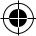 Compare and contrast béchamel and velouté.True/FalseANS: FREF: 84CH: 2ANS: FREF: 175CH: 3ANS: TREF: 183CH: 3ANS: FREF: 191CH: 3ANS: TREF: 36CH: 1ANS: FREF: 135CH: 2ANS: TREF: 249CH: 4ANS: FREF: 245CH: 4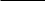 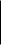 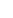 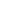 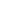 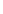 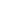 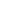 Final 2ANS: FREF: 336CH: 5ANS: TREF: 352CH: 5ANS: TREF: 385CH: 6ANS: FREF: 371CH: 6ANS: FREF: 387CH: 6ANS: TREF: 443CH: 7ANS: TREF: 449CH: 7ANS: TREF: 493CH: 8ANS: TREF: 639CH: 10Multiple Choice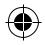 Short AnswerANS: GlazingREF: 596CH: 9Answer Key | Foundations of Restaurant Management & Culinary ArtsEssayANS: These skills might include any of the following: communication, teamwork, positive attitude, willingness to learn, technology skills, math skills, problem solving, knife and other equipment skills, food safety, and product knowledge.REF: 784CH: 12ANS: In sharpening a knife, small pieces of metal are removed from a worn blade and the edge is actually reshaped. Honing is the regular maintenance required to keep a knife in its best shape, done by straightening the microscopic teeth along the knife’s edge by slowly drawing the knife’s edge over a whetstone or a steel. The process should be repeated two or three times for each side of the knife.REF: 278CH: 5ANS: Contamination means that harmful things are present in food, making it unsafe to eat. Direct contamination occurs when food received by the restaurant already contains enough bacteria, fungi, viruses, or parasites to make people sick. Cross-contamination occurs when a food that is safe comes in contact with biological, physical, or chemical contaminants while being prepared, cooked, or served.REF: 105CH: 2ANS: Seasoning enhances the food’s natural flavor without significantly changing its flavor. Salt is the most important seasoning ingredient. Flavoring introduces a new flavor to a food by altering or modifying the food’s original flavor.Examples of seasoning—Salt, pepper Examples of flavors—Acids, citrus juice Herbs—Basil, oregano, rosemary Spices—Garlic, allspiceSeeds and nuts—Sesame, almondSugars—Brown sugar, maple syrup, confectionary sugarREF: 5CH: 306ANS: Béchamel is a white sauce made by thickening milk with a white roux. It is sometimes flavored with onions, cloves, or bay leaves. Velouté is a white sauce made by thickening a poultry, fish, or shellfish stock with a blond roux.REF: 382CH: 617.ANS: T22.ANS: TREF: 525REF: 704CH: 8CH: 1118.ANS: F23.ANS: TREF: 556REF: 683CH: 9CH: 1119.ANS: F24.ANS: TREF: 562REF: 765CH: 9CH: 1220.ANS: T25.ANS: FREF: 646REF: 782CH: 10CH: 121.ANS: D6.ANS: AREF: 115REF: 108CH: 2CH: 22.ANS: B7.ANS: BREF: 105REF: 167CH: 2CH: 33.ANS: B8.ANS: BREF: 81REF: 176CH: 2CH: 34.ANS: B9.ANS: AREF: 82REF: 159CH: 2CH: 35.ANS: D10.ANS: AREF: 107REF: 179CH: 2CH: 311.ANS: C22.ANS: DREF: 180REF: 240CH: 3CH: 412.ANS: D23.ANS: DREF: 181REF: 238CH: 3CH: 413.ANS: B24.ANS: CREF: 188REF: 248CH: 3CH: 414.ANS: C25.ANS: AREF: 158REF: 273CH: 3CH: 515.ANS: B26.ANS: CREF: 202REF: 293CH: 3CH: 516.ANS: B27.ANS: AREF: 159REF: 275CH: 3CH: 517.ANS: A28.ANS: DREF: 229REF: 275CH: 4CH: 518.ANS: A29.ANS: DREF: 242REF: 282CH: 4CH: 519.ANS: C30.ANS: CREF: 243REF: 287CH: 4CH: 520.ANS: B31.ANS: DREF: 244REF: 295CH: 4CH: 521.ANS: C32.ANS: DREF: 256REF: 328CH: 4CH: 533.ANS: D44.ANS: BREF: 371REF: 465CH: 6CH: 834.ANS: B45.ANS: AREF: 372REF: 527CH: 6CH: 835.ANS: C46.ANS: CREF: 382REF: 479CH: 6CH: 836.ANS: B47.ANS: CREF: 387REF: 547CH: 6CH: 937.ANS: B48.ANS: CREF: 396REF: 552CH: 6CH: 938.ANS: D49.ANS: BREF: 372REF: 561CH: 6CH: 939.ANS: C50.ANS: CREF: 443REF: 566CH: 7CH: 940.ANS: C51.ANS: CREF: 445REF: 573CH: 7CH: 941.ANS: C52.ANS: BREF: 465REF: 576CH: 8CH: 942.ANS: C53.ANS: CREF: 494REF: 577CH: 8CH: 943.ANS: A54.ANS: AREF: 493REF: 582CH: 8CH: 955.ANS: B66.ANS: DREF: 584REF: 700CH: 9CH: 1156.ANS: D67.ANS: BREF: 562REF: 694CH: 9CH: 1157.ANS: D68.ANS: DREF: 592REF: 712CH: 9CH: 1158.ANS: A69.ANS: DREF: 654REF: 750CH: 10CH: 1259.ANS: A70.ANS: CREF: 654REF: 743CH: 10CH: 1260.ANS: A71.ANS: AREF: 656REF: 765CH: 10CH: 1261.ANS: D72.ANS: DREF: 657REF: 765CH: 10CH: 1262.ANS: C73.ANS: CREF: 684REF: 791CH: 11CH: 1263.ANS: B74.ANS: AREF: 682REF: 739CH: 11CH: 1264.ANS: A75.ANS: DREF: 705REF: 19CH: 11CH: 165.ANS: B76.ANS: BREF: 700REF: 17CH: 11CH: 177.ANS: D79. ANS: BREF: 23REF: 36CH: 1CH: 178.ANS: DREF: 29CH: 11.ANS: Resorts9.ANS: Cardiopulmonary resuscitationREF: 58REF: 202CH: 1CH: 32.ANS: convention centers10.ANS: Edible portionREF: 38REF: 254CH: 1CH: 43.ANS: The Zagat Survey11.ANS: conversion chartREF: 36REF: 256CH: 1CH: 44.ANS: Contamination12.ANS: flavorREF: 77REF: 219CH: 2CH: 45.ANS: immune system13.ANS: BroilingREF: 77REF: 321CH: 2CH: 56.ANS: Pathogens14.ANS: tandooriREF: 77REF: 295CH: 2CH: 57.ANS: emergency15.ANS: MarinatingREF: 167REF: 321CH: 3CH: 58.ANS: OSHA16.ANS: Beurre maniéREF: 158REF: 385CH: 3CH: 617.ANS: glacé27.ANS: EnglishREF: 371REF: 654CH: 6CH: 1018.ANS: Mirepoix28.ANS: finger bowlREF: 370REF: 660CH: 6CH: 1019.ANS: communication29.ANS: rechaudREF: 413REF: 654CH: 7CH: 1020.ANS: nonverbal30.ANS: SolanineREF: 413REF: 683CH: 7CH: 1121.ANS: Exempt31.ANS: milling processREF: 502REF: 700CH: 8CH: 1122.ANS: modeling32.ANS: restingREF: 467REF: 718CH: 8CH: 1123.ANS: Turnover33.ANS: mentorREF: 515REF: 737CH: 8CH: 1224.ANS: drupes34.ANS: StressREF: 547REF: 779CH: 9CH: 1225.ANS: Tubers35.ANS: CertificationREF: 579REF: 784CH: 9CH: 12